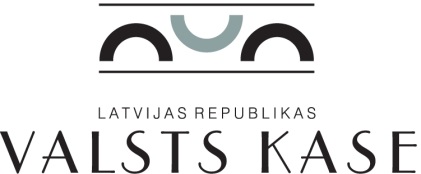 APSTIPRINĀTSValsts kases 2014. gada 19. februāraiepirkuma komisijas sēdē,protokols Nr. 2Uzaicinājums iesniegt piedāvājumuIepirkuma priekšmetsIepirkuma priekšmets  - ziņu aģentūras informatīvie materiāli (CPV kods – 92400000-5 „Ziņu aģentūru pakalpojumi”).Iepirkuma identifikācijas numursVK/2014/04.Iepirkuma metodePubliskais iepirkums saskaņā ar Publisko iepirkumu likuma (turpmāk – PIL) 8.2 pantu.Piedāvājumu iesniegšanas laiks, datums un vieta Piedāvājums jāiesniedz līdz 2014. gada 27. februārim plkst. 12.00 Valsts kases Birojā A308.kab., Smilšu ielā 1, Rīgā, LV-1919 vai pa pastu, kontaktpersona – Valsts kases Biroja vadītāja vietniece Sandra Gīle, tālrunis 67094337, e-pasta adrese: Sandra.Gile@kase.gov.lv un Biroja preses sekretāre Eva Dzelme, tālrunis 67094324, e-pasta adrese: Eva.Dzelme@kase.gov.lv;Piedāvājumu, kas iesniegts vai piegādāts pēc uzaicinājuma 4.1. punktā norādītā termiņa, neatvērtu nosūta atpakaļ tā iesniedzējam.Piedāvājumu noformēšanaPiedāvājums jāiesniedz aizlīmētā aploksnē, vienā eksemplārā Uz aploksnes jābūt norādei:piedāvājums iepirkuma procedūrai “Ziņu aģentūras informatīvie materiāli”identifikācijas Nr. VK/2014/04;pretendenta nosaukums, juridiskā adrese, tālruņa un faksa numursNeatvērt līdz 2014. gada 27. februārim plkst. 12:00Piedāvājuma oriģināleksemplāru noformē un iesniedz kā vienu sējumu ar uzrakstu „ORIĢINĀLS”. Sējumam pievieno satura rādītāju, visas lapas sanumurē un cauršauj ar diegu vai caurauklo ar auklu, kuras galus sasien mezglā, mezglu pielīmējot sējuma pēdējai lapai ar papīra uzlīmi. Uz papīra uzlīmes raksta apliecinājuma tekstu, norādot: sējumā sanumurēto un cauršūto (cauraukloto) lapu skaits, norādīts ar cipariem un vārdiem. Apliecinājuma tekstu ar parakstu apliecina persona, kura cauršuva (cauraukloja) sējumu, parakstā iekļaujot personas parakstu, tā atšifrējumu un ziņas, kas ļauj nepārprotami identificēt šo personu. Kā arī norāda apliecinājuma izdarīšanas datumu.Piedāvājuma derīguma termiņšPretendenta iesniegtā piedāvājuma derīguma termiņš ir līdz iepirkuma līguma noslēgšanai, bet ne mazāk kā 30 (trīsdesmit) dienas, skaitot no iepirkuma procedūrā noteiktās piedāvājumu iesniegšanas dienasNosacījumi pretendentu dalībai iepirkuma procedūrāIepirkuma procedūras piedāvājumam jābūt par visu iepirkuma priekšmeta apjomu. Iepirkuma procedūras piedāvājumam jābūt latviešu valodā.Prasības pretendentiem, iesniedzamie pretendentu atlases dokumenti un pārbaudāmās ziņas:Prasības pretendentiem:Pasūtītājs izslēdz pretendentu no turpmākās dalības iepirkuma procedūrā, kā arī neizskata pretendenta piedāvājumu, ja:pasludināts pretendenta maksātnespējas process (izņemot gadījumu, kad maksātnespējas procesā tiek piemērota sanācija vai cits līdzīga veida pasākumu kopums, kas vērsts uz parādnieka iespējamā bankrota novēršanu un maksātspējas atjaunošanu), apturēta vai pārtraukta tā saimnieciskā darbība, uzsākta tiesvedība par tā bankrotu vai tas tiek likvidēts;pretendentam Latvijā vai valstī, kurā tas reģistrēts vai kurā atrodas tā pastāvīgā dzīvesvieta, ir nodokļu parādi, tajā skaitā valsts sociālās apdrošināšanas obligāto iemaksu parādi, kas kopsummā kādā no valstīm pārsniedz 150 euro.Iesniedzamie pretendentu atlases dokumenti un pārbaudāmās ziņas:Pretendenta pieteikums iepirkuma procedūrai (1. pielikums). Pieteikumu paraksta pretendenta vadītājs vai vadītāja pilnvarota persona (jānorāda pilns vārds, uzvārds un amats). Pieteikumā norāda pretendenta nosaukumu un rekvizītus, kā arī apliecina, ka:iepirkuma procedūras uzaicinājuma nosacījumi ir skaidri un saprotami, pretendents tiem piekrīt un garantē to izpildi;parakstot iepirkuma līgumu, piegādātājs piekrīt šī iepirkuma līguma publicēšanai pasūtītāja mājaslapā saskaņā ar Publisko iepirkumu likuma 8.2 panta trīspadsmito daļu;PIL 8.2 panta piektās daļas 1. un 2.punktā minēto apstākļu esamību (uzaicinājuma 8.1.1.1. un 8.1.1.2. apakšpunkts) iepirkuma komisija pārbauda tikai attiecībā uz pretendentu, kuram būtu piešķiramas līguma slēgšanas tiesības atbilstoši noteiktajām prasībām un kritērijiemLai pārbaudītu, vai pretendents nav izslēdzams no dalības iepirkumā PIL 8.2 panta piektās daļas 1. vai 2.punktā (uzaicinājuma 8.1.1.1. un 8.1.1.2. apakšpunkts) minēto apstākļu dēļ, iepirkuma komisija:attiecībā uz pretendentu (neatkarīgi no tā reģistrācijas valsts vai pastāvīgās dzīvesvietas), izmantojot Ministru kabineta noteikto informācijas sistēmu, Ministru kabineta noteiktajā kārtībā iegūst informāciju:par PIL 8.2 panta piektās daļas 1.punktā minētajiem faktiem — no Uzņēmumu reģistra;par PIL 8.2 panta piektās daļas 2.punktā minēto faktu — no Valsts ieņēmumu dienesta un Latvijas pašvaldībām. Iepirkuma komisija minēto informāciju no Valsts ieņēmumu dienesta un Latvijas pašvaldībām ir tiesīga saņemt, neprasot pretendenta piekrišanu;Atkarībā no PIL 8.2 panta septītās daļas 1.punkta "b" apakšpunktam (uzaicinājuma 8.2.3.1.2. apakšpunkts) veiktās pārbaudes rezultātiem pasūtītājs:neizslēdz pretendentu no dalības iepirkumā, ja konstatē, ka saskaņā ar Ministru kabineta noteiktajā informācijas sistēmā esošo informāciju pretendentam nav nodokļu parādu, tajā skaitā valsts sociālās apdrošināšanas obligāto iemaksu parādu, kas kopsummā pārsniedz 150 euro;informē pretendentu par to, ka tam konstatēti nodokļu parādi, tajā skaitā valsts sociālās apdrošināšanas obligāto iemaksu parādi, kas kopsummā pārsniedz 150 euro, un nosaka termiņu — 10 darbdienas pēc informācijas izsniegšanas vai nosūtīšanas dienas — konstatēto parādu nomaksai un parādu nomaksas apliecinājuma iesniegšanai. Pretendents, lai apliecinātu, ka tam nav nodokļu parādu, tajā skaitā valsts sociālās apdrošināšanas obligāto iemaksu parādu, kas kopsummā pārsniedz 150 euro, iesniedz attiecīgi pretendenta vai tā pārstāvja apliecinātu izdruku no Valsts ieņēmumu dienesta elektroniskās deklarēšanas sistēmas vai pašvaldības izdotu izziņu par to, ka attiecīgajai persona laikā pēc pasūtītāja nosūtītās informācijas saņemšanas dienas nav nodokļu parādu, tajā skaitā valsts sociālā apdrošināšanas obligāto iemaksu parādu, kas kopsummā pārsniedz 150 euro. Ja noteiktajā termiņā minētie dokumenti nav iesniegti, pasūtītājs pretendentu izslēdz no dalības iepirkumā.Tehniskā specifikācija Jānodrošina ar ziņu aģentūras informatīvajiem materiāliem:on-line ziņas:informatīvo ziņu piegāde 24 (divdesmit četras) stundas diennaktī elektroniskā formā on-line režīmā latviešu valodā, izvietojot tās pretendenta mājas lapā internetā un nodrošinot pasūtītājam to aplūkošanas pieeju;ziņu apjoms – vismaz vidēji 650 ziņas diennaktī;ziņu apstrādes funkcijas:ziņas sasaiste ar iepriekšējo informāciju par notikumu;informācijas atlases un filtrēšanas funkcija;ziņu iezīmēšana (svarīgākās ziņas un papildinātās ziņas ar vizuālo informāciju);iespēja nepastarpināti un operatīvi atbildīgajam redaktoram nosūtīt komentāru par attiecīgo ziņu vai notikumu;ikdienas mediju monitorings pēc trīs Valsts kases norādītiem atslēgas vārdiem ar kopsavilkumu uz e-pastu katru dienu plkst. 8:00:monitorējamo mediju apjoms:TV raidījumi – vismaz 80;radio raidījumi – vismaz 100;Nacionālās preses izdevumi – vismaz 80;Reģionālās preses izdevumi – vismaz 40;novadu avīzes – vismaz 60;nacionālie ziņu portāli – vismaz 15;monitoringa datu bāzes apstrādes funkcijas:atlase un šķirošana;meklēšana pēc jebkura pieprasītā vārda vai frāzes virsrakstos un tekstos vienotā sistēmā;strukturēšanas iespējas;mediju statistikas nodrošināšana ikdienas kopsavilkumā;ikdienas sociālo mediju monitoringu pēc trīs Valsts kases norādītiem atslēgas vārdiem ar kopsavilkumu uz e-pastu katru dienu plkst.8:00, 11:00, 14:00, 17:00, nodrošinot:interneta mediju monitorēšana:ziņu portāli– vismaz 30specializētie un reģionālie interneta portāli – vismaz 100finanšu un ekonomikas, citu nozaru blogi – vismaz 40 blogi;sociālo mediju monitorēšana:twitter.com – visi atvērtie Twittermikroblogi;youtube.com – YouTube kanālā izvietotie video klipi (atlase virsrakstā, aprakstā, metatagos);Facebook.lv – atvērtajās Facebook lapās (vairāk nekā 390 lapās).sistematizēta informācija par finanšu pakalpojumu nozari – jaunumiem, likumdošanas izmaiņām, plānotiem notikumiem, iepirkumiem, nodrošinot materiālu pieejamību vismaz par 10 iepriekšējiem gadiem.10.	Finanšu piedāvājumsPiedāvājumam jābūt izteiktam euro bez PVN, atsevišķi jānorāda piedāvājuma cena ar PVN atbilstoši Finanšu piedāvājuma veidlapai (2.pielikums).11.	Iepirkuma līguma izpildes laiks:Līguma izpildes laiks – no 06.03.2014. līdz 05.03.2015.12.	Piedāvājumu vērtēšana un lēmuma pieņemšana12.1	Pretendentu novērtēšanā un salīdzināšanā iepirkuma komisija izskata piedāvājuma atbilstību iepirkuma procedūras uzaicinājumā norādītajām prasībām.12.2.	Piedāvājumus, kas neatbilst iepirkuma procedūras uzaicinājuma prasībām, iepirkuma komisija noraida kā neatbilstošu un tālāk neizskata.12.3.	Iepirkuma komisija izvēlas piedāvājumu ar viszemāko cenu, kas atbilst uzaicinājumā norādītajām prasībām.12.4.	Iepirkuma komisija informē visus pretendentus par iepirkumā izraudzīto pretendentu vai pretendentiem triju (3) darbdienu laikā pēc lēmuma pieņemšanas, kā arī lēmumu ievieto mājaslapā internetā: www.kase.gov.lv sadaļā “Publiskie iepirkumi”.12.5.	Ne vēlāk kā dienā, kad stājas spēkā attiecīgi iepirkuma līgums vai tā grozījumi, pasūtītājs savā mājaslapā internetā ievieto attiecīgi iepirkuma līguma vai tā grozījumu tekstu, atbilstoši normatīvajos aktos noteiktajai kārtībai, ievērojot komercnoslēpuma aizsardzības prasības. Iepirkuma līguma un tā grozījumu teksts ir pieejams pasūtītāja mājaslapā internetā vismaz visā iepirkuma līguma darbības laikā, bet ne mazāk kā 36 mēnešus pēc līguma spēkā stāšanās dienas.1. pielikumsIepirkuma procedūras uzaicinājumam“Ziņu aģentūras informatīvie materiāli”identifikācijas Nr.VK/2014/04 Pieteikums dalībai iepirkumāPretendents, ______________________________ reģ. Nr. _________________,			(nosaukums)_________________________________________________________________	(juridiskā adrese, faktiskā adrese)_________________________________________________________________	(tālruņa numurs, faksa numurs, e-pasta adrese)tā______________________________________________personā___________	(personas, kurai ir tiesības pārstāvēt Pretendentu, vārds, uzvārds un amats)1. Iepazinušies ar iepirkuma procedūras ” Ziņu aģentūras informatīvie materiāli” (iepirkuma identifikācijas Nr. VK/2014/04) uzaicinājumu un piesakām dalību šajā iepirkumā.2. Piekrītam ievērot iepirkuma procedūras uzaicinājuma prasības.3. Atzīstam sava piedāvājuma spēkā esamību līdz uzaicinājumā noteiktajam piedāvājuma derīguma termiņa beigām.4. Apliecinām, ka, parakstot iepirkuma līgumu, piegādātājs piekrīt šī iepirkuma līguma publicēšanai pasūtītāja mājaslapā saskaņā ar Publisko iepirkumu likuma 8.2 panta trīspadsmito daļu._______________________________               / ___________________ /(Pretendenta vai tā pilnvarotās personas paraksts)	(paraksta atšifrējums)Vieta ___________Datums _________________2.pielikumsIepirkuma procedūras uzaicinājumam“Ziņu aģentūras informatīvie materiāli”identifikācijas Nr.VK/2014/04 FINANŠU PIEDĀVĀJUMSMūsu piedāvājuma kopsumma (bez PVN) ir: Ar šo apstiprinu un garantēju sniegto ziņu patiesumu.Vieta ___________Datums ________________3. pielikumsIepirkuma procedūras uzaicinājumam“Ziņu aģentūras informatīvie materiāli”identifikācijas Nr.VK/2014/04 PAKALPOJUMU LĪGUMA PROJEKTS Rīgā,2014.gada ____ __________	Nr. VKI/S/14/__________(KLIENTA Nr.)Nr._____________(PIEGĀDĀTĀJA Nr)_______________________________, turpmāk - PIEGĀDĀTĀJS, ___________ personā, kurš/a rīkojas uz _______ pamata, no vienas puses, un Valsts kase, juridiskā adrese Smilšu iela 1, Rīga, LV-1919, reģistrācijas Nr. 90000597275, pārvaldnieka Kaspara Āboliņa personā, turpmāk - KLIENTS, no otras puses, turpmāk atsevišķi vai kopīgi saukti LĪDZĒJS vai LĪDZĒJI noslēdz šo līgumu, turpmāk - Līguma par tālāk minēto.I DAĻA - LĪGUMA PRIEKŠMETSKLIENTS pasūta un PIEGĀDĀTĀJS piegādā KLIENTAM no 2014.gada 6.marta līdz 2015.gada 5.martam šādus Informatīvos materiālus:on-line ziņas latviešu valodā;ikdienas mediju monitorings;ikdienas sociālo mediju monitorings;sistematizēta informācija par finanšu pakalpojumu nozari.Līguma summa ir EUR _________(__________euro______centi), neskaitot pievienotās vērtības nodokli (PVN). PVN tiek piemērots atbilstoši normatīvajos aktos noteiktajai likmei.II DAĻA – LĪGUMA NOTEIKUMI3. Terminu skaidrojums3.1. «Datu bāze» - ________ nozīmīgu kvalitatīvu un kvantitatīvu ieguldījumu izveidots, pārbaudīts un noformēts ziņu un citu informatīvo datu krājums, kas sakārtots hronoloģiski, kā arī pa nozarēm un noteiktām tēmām, un ir individuāli pieejams elektroniski vai arī iespiedformātā.3.2. «Informatīvie materiāli» - Datu bāzes daļa, tai skaitā Monitoringa pakalpojuma rezultāti, kurai atbilstoši KLIENTA pasūtījumam un raksturam saskaņā ar Līguma noteikumiem PIEGĀDĀTĀJS par atlīdzību sniedz KLIENTAM pieeju uz noteiktu laiku.3.3. «Darba stacija» - darba vieta, kurā atrodas dators.3.4. «Autorizācijas rekvizīti» - lietotāja vārds un parole, kuri dod iespēju lietot Informatīvos materiālus internetā un kurus izsniedz PIEGĀDĀTĀJS.3.5. «Trešā persona» - juridiska vai fiziska persona, kurai nav tiešas darba (darbinieka un darba devēja) attiecības ar KLIENTU.3.6. «Līguma darbības termiņš» - Līgumā paredzēts laika periods, kurā PIEGĀDĀTĀJS piegādā KLIENTAM Informatīvos materiālus, bet KLIENTS maksā PIEGĀDĀTĀJS par to atlīdzību.3.7. «Pieeja informatīvajiem materiāliem» - KLIENTA iespēja izmantot Datu bāzes daļu elektroniski un/vai iespiedmateriālu formā atbilstoši pasūtījumam un raksturam saskaņā ar šā Līguma noteikumiem par atlīdzību PIEGĀDĀTĀJAM. 3.8. «Informatīvo materiālu piegāde» - pieejas sniegšana uz noteiktu laiku Datu bāzes daļai, tai skaitā Monitoringa pakalpojuma rezultātiem atbilstoši KLIENTA pasūtījumam un raksturam saskaņā ar Līguma noteikumiem par atlīdzību PIEGĀDĀTĀJAM. 3.9. «Monitoringa pakalpojums» - PIEGĀDĀTĀJS pētījums KLIENTA izvēlēto masu mediju publicētajos materiālos LIDZĒJU iepriekš noteiktajā laika periodā par KLIENTA izvēlēto tēmu. KLIENTA izvēlētās tēmas izpausme ir atslēgas vārds (-i), kurus PIEGĀDĀTĀJS ņem vērā, meklējot attiecīgos publicētos materiālus.3.10. «Publicētais materiāls» - raidījums vai autora radošās darbības rezultāts literatūras, zinātnes vai mākslas jomā, kurš ar autortiesību subjekta piekrišanu kļuvis pieejams sabiedrībai ar KLIENTA izvēlētā masu medija starpniecību, vai jebkura cita informācija, kas netiek aizsargāta ar autortiesībām un/vai blakustiesībām un kas kļuvusi pieejama sabiedrībai ar KLIENTA izvēlētā masu medija starpniecību.3.11. «Monitoringa pakalpojuma rezultāti» - Datu bāzes sastāvdaļa, kas izpaužas kā norāde, kuros no pētījumā ietilpstošajiem medijiem, kurā datumā, numurā (ja tāds ir) un rakstā vai raidījumā ir pieminēti atslēgas vārdi, kā arī pēc PIEGĀDĀTĀJA ieskata neliela anotācija pētījumam atbilstošajā apjomā.3.12. «Līgumattiecību pārtraukšana» - Līguma darbības termiņa izbeigšana, kas attiecas uz turpmāko periodu no Līgumattiecību pārtraukšanas brīža.4. Līguma priekšmets un tā piegāde4.1. PIEGĀDĀTĀJS sniedz KLIENTAM pieeju Informatīvajiem materiāliem.4.2. PIEGĀDĀTĀJA pienākums ir piegādāt iespiedformāta Informatīvos materiālus, ja tādi pasūtīti, ar pasta palīdzību, savukārt, elektroniskā formāta Informatīvos materiālus, ja tādi pasūtīti, izvietot PIEGĀDĀTĀJA mājaslapā internetā un sniegt KLIENTAM pieeju, piešķirot Autorizācijas rekvizītus, vai nosūtīt ar e-pasta palīdzību uz KLIENTA norādīto (-ajām) e-pasta adresi (-ēm).4.3. KLIENTS nekavējoties informē PIEGĀDĀTĀJU, ja tas nav saņēmis pasūtītos Informatīvos materiālus vai Autorizācijas rekvizītus. Fakts, ka KLIENTS neizmanto vai nevar izmantot piegādātos Informatīvos materiālus, nav uzskatāms par pamatu, lai atzītu piegādi par nenotikušu.4.4. Neviens no LĪDZĒJIEM nav atbildīgs, ja pieeju Informatīvajiem materiāliem nav bijis iespējams sniegt un/vai izmantot, kā arī saņemt informatīvos materiālus tādu iemeslu vai apstākļu dēļ, kurus LĪDZĒJI nav varējuši un arī nevarēja novērst, tai skaitā, bet ne tikai, par tādiem apstākļiem uzskatāmas interneta tīkla nodrošinājuma problēmas un pasta pakalpojumu nepieejamība.4.5. Ja KLIENTS pasūta Informatīvo materiālu, kas izpaužas kā Monitoringa pakalpojuma rezultāti, piegādi, tad KLIENTS aizpilda speciālu PIEGĀDĀTĀJA iepriekš sagatavotu pielikumu, kurā norāda atslēgas vārdu(-s), izvēlētos masu medijus, kā arī laika posmu, kura laikā PIEGĀDĀTĀJS veic Monitoringa pakalpojumu. Pielikums kļūst par Līguma neatņemamo sastāvdaļu. 4.6. Ja KLIENTS pasūta Informatīvo materiālu, kas izpaužas kā Monitoringa pakalpojuma rezultāti drukātajos masu medijos, piegādi, tad uzskatāms, ka PIEGĀDĀTĀJS ir iznomājis KLIENTAM sava darbinieka darbu saskaņā ar PIEGĀDĀTĀJA atbilstošiem noteikumiem un kas kļūst par Līguma neatņemamo sastāvdaļu.5. Samaksa un maksājumu kārtība5.1. Samaksa (summa) par Informatīvajiem materiāliem tiek norādīta KLIENTA pasūtījumā atbilstoši pasūtījumam un raksturam.5.2. 7 (septiņu) darbdienu laikā no Līguma spēkā stāšanās PIEGĀDĀTĀJS izraksta un nosūta KLIENTAM elektroniskā veidā sagatavotu rēķinu saskaņā ar samaksas plānu. Uz rēķina tiek norādīta piezīme: “Rēķins sagatavots elektroniski un ir derīgs bez paraksta.” KLIENTS apmaksā šo rēķinu 15 (piecpadsmit) dienu laikā no rēķina saņemšanas datuma.5.3. KLIENTS paziņo PIEGĀDĀTĀJAM, ja nav saņēmis attiecīgo rēķinu atbilstoši samaksas plānam vismaz trīs dienas pirms samaksas termiņa iestāšanās.6. Līdzēju tiesības un pienākumi6.1. PIEGĀDĀTĀJA tiesības un pienākumi6.1.1. PIEGĀDĀTĀJAM ir pienākums atbilstoši Līguma nosacījumiem un KLIENTA pasūtījumam sniegt pēdējam pieeju Informatīvajiem materiāliem;6.1.2. PIEGĀDĀTĀJS ir tiesīgs pārtraukt līgumattiecības atbilstoši Līguma noteikumiem;6.1.3. PIEGĀDĀTĀJS ir tiesības laikus saņemt Līgumā paredzēto samaksu par Informatīvajiem materiāliem; 6.1.4. PIEGĀDĀTĀJS ir tiesības neuzsākt vai pārtraukt Informatīvo materiālu piegādi, ja KLIENTS vismaz par piecām dienām nokavējis Līgumā paredzēta maksājuma un/vai līgumsoda samaksu. 6.2. KLIENTA tiesības un pienākumi6.2.1. KLIENTS veic maksājumus atbilstoši Līguma nosacījumiem;6.2.2. KLIENTS nodrošina Informatīvo materiālu piegādes iespējamību, ja šie materiāli pasūtīti drukātā formā, kā arī nodrošina sava elektroniskā pasta un interneta tīkla nodrošinājuma darbību, lai saņemtu Autorizācijas rekvizītus un elektronisko pieeju Informatīvajiem materiāliem. Pretējā gadījumā PIEGĀDĀTĀJS neatbild par pieejas Informatīvajiem materiāliem nenodrošināšanu un/vai neizmantošanu, kā arī par šo materiālu nepiegādi un/vai nesaņemšanu;6.2.3. KLIENTS nedrīkst nodot Informatīvos materiālus un Autorizācijas rekvizītus Trešajām personām.6.2.4. KLIENTAM ir tiesības pārtraukt līgumattiecības atbilstoši Līguma noteikumiem.6.2.5. KLIENTAM ir tiesības izmantot Autorizācijas rekvizītus tikai KLIENTA valdījumā esošajās Darba stacijās. Citādai Autorizācijas rekvizītu izmantošanai nepieciešama PIEGĀDĀTĀJA rakstveida atļauja. 6.3. PIEGĀDĀTĀJS pilnībā patur sev piederošās autortiesības un blakustiesības uz Informatīvajiem materiāliem, kā arī uz Datu bāzi kopumā. KLIENTS neiegūst nekādas autortiesības un blakustiesības uz Informatīvajiem materiāliem, kā arī uz Datu bāzi kopumā un tās saturu.7. Līguma termiņš un līgumattiecību pārtraukšana7.1. Līgums stājas spēkā tā abpusējas parakstīšanas dienā un ir spēkā līdz LĪDZĒJU pilnīgai saistību izpildei. 7.2. Līguma darbības termiņš attiecībā uz katru Informatīvo materiālu veidu piegādi atbilst šā Līguma I daļā paredzētajam Informatīvo materiālu piegādes laika periodam.7.3. KLIENTAM ir tiesības vienpusēji pārtraukt līgumattiecības, par to 3 (trīs) mēnešus iepriekš rakstveidā brīdinot PIEGĀDĀTĀJU. Strīda gadījumā KLIENTAM ir pienākums pierādīt, ka viņš iesniedzis PIEGĀDĀTĀJAM rakstveida brīdinājumu par vienpusēju līgumattiecību pārtraukšanu (vienpusējas atkāpšanās no Līguma gadījumā, KLIENTS ierakstītā vēstulē nosūta PIEGĀDĀTĀJAM paziņojumu par atkāpšanos no Līguma. Nosūtītais paziņojums ir uzskatāms par saņemtu 7 (septītajā) dienā pēc tā nodošanas pastā). Ja Līguma termiņš ir īsāks nekā noteiktais laiks brīdinājuma iesniegšanai, KLIENTAM nav tiesību pārtraukt līgumattiecības pirms termiņa.7.4. PIEGĀDĀTĀJAM ir tiesības vienpusēji pārtraukt līgumattiecības, neatlīdzinot KLIENTAM radušos zaudējumus, par to rakstveidā brīdinot KLIENTU, ja KLIENTS nav veicis maksājumus par Informatīvajiem materiāliem ilgāk par 30 (trīsdesmit) dienām, neatbrīvojot KLIENTU no parāda samaksas.7.5. Ja PIEGĀDĀTĀJS konstatē, ka Autorizācijas rekvizīti bez rakstveida saskaņošanas ar PIEGĀDĀTĀJU tiek izmantoti ārpus KLIENTA Darba stacijām, PIEGĀDĀTĀJS ir tiesīgs pēc sava ieskata veikt vienu vai abas šādas darbības:7.5.1. rakstveidā brīdināt KLIENTU par konstatēto pārkāpumu;7.5.2. automātiski un nekavējoties anulēt Autorizācijas rekvizītus, neatbrīvojot KLIENTU no samaksas par Informatīvajiem materiāliem Līguma darbības laikā;7.6. KLIENTAM ir tiesības prasīt atjaunot Autorizācijas rekvizītus, par to savstarpēji vienojoties ar PIEGĀDĀTĀJU. Ja KLIENTAM ir iebildumi pret Autorizācijas rekvizītu anulēšanu, KLIENTA pienākums ir pierādīt, ka Autorizācijas rekvizīti tiek lietoti atbilstoši Līguma nosacījumiem. 7.7. Ja PIEGĀDĀTĀJS konstatē atkārtotu Autorizācijas rekvizītu lietošanu ārpus KLIENTA Darba stacijām, PIEGĀDĀTĀJAM ir tiesības nekavējoties tos anulēt un pārtraukt līgumattiecības ar KLIENTU, neatlīdzinot KLIENTAM radušos zaudējumus, taču neatbrīvojot KLIENTU no samaksas par Informatīvajiem materiāliem, atbilstoši pārtraukta Līguma darbības termiņam, t.i., no samaksas, kuru KLIENTS būtu samaksājis PIEGĀDĀTĀJAM saskaņā ar Līgumu, ja tā darbības termiņš netiktu izbeigts, un par to rakstveidā informējot KLIENTU.7.8. KLIENTA kontaktpersonas:7.8.1. Valsts kases Biroja vadītāja vietniece Sandra Gīle, tālrunis: 67094337, e-pasts: Sandra.Gile@kase.gov.lv;7.8.2. Valsts kases Biroja preses sekretāre Eva Dzelme, tālrunis: 67094324, e-pasts: Sandra.Gile@kase.gov.lv8. Citi noteikumi8.1. LĪDZĒJI nav atbildīgi par saistību neizpildi, ja tā radusies nepārvaramas varas (force majeure), kā arī citu objektīvo apstākļu dēļ, kurus LĪDZĒJI nevar kontrolēt.8.2. KLIENTS nedrīkst cedēt no šā Līguma izrietošās prasījuma tiesības Trešajām personām, kā arī tām personām, kurām ir tiešas darba (darbinieka un darba devēja) attiecības ar KLIENTU.8.3. PIEGĀDĀTĀJS ir tiesības piesaistīt Trešās personas KLIENTA parādu, kas izriet no šī Līguma, piedziņai.8.4. PIEGĀDĀTĀJS piekrīt Līguma un tā grozījumu un/vai papildinājumu publicēšanai KLIENTA mājas lapā saskaņā ar Publisko iepirkumu likuma 8.2 panta trīspadsmito daļu. 8.5. LĪDZĒJI trīs darbdienu laikā ziņo par savu rekvizītu maiņu otram LĪDZĒJAM.8.6. Līgums ir sagatavots un skaidrojams atbilstoši Latvijas Republikas normatīvajiem aktiem. Visi strīdi un domstarpības par Līguma noteikumiem vai saistībā ar tā izpildi izskatāmi sarunās, LĪDZĒJIEM savstarpēji vienojoties. Ja vienošanās netiek panākta, strīdi tiek izskatīti Latvijas Republikas normatīvajos aktos paredzētajā kārtībā. 8.7. Līgums ir sagatavots 2 (divos) eksemplāros. Katram Līguma eksemplāram ir vienāds juridisks spēks.(paraksts)	(paraksts)UzaicinājumsUzaicinājumsUzaicinājumsUzaicinājumsRīgāRīgāRīgāRīgā19.02.2014.Nr.VK/2014/04Iepirkuma “Ziņu aģentūras informatīvie materiāli” komisijas priekšsēdētājaS. GīleOzola 67094285Iepirkuma priekšmetsCena EUR bez PVNOn-line ziņas latviešu valodā (saskaņā ar tehniskās specifikācijas 9.1.punktu)Ikdienas mediju monitorings valodā (saskaņā ar tehniskās specifikācijas 9.2.punktu)Ikdienas sociālo mediju monitorings (saskaņā ar tehniskās specifikācijas 9.3.punktu)Sistematizēta informācija par finanšu pakalpojumu nozari (saskaņā ar tehniskās specifikācijas 9.4.punktu)Kopējā summa:PVN 21%Kopējā summa ar PVNKopsumma cipariem un vārdiemPretendenta vadītāja ( pilnvarotās personas) paraksts, paraksta atšifrējumsPIEGĀDĀTĀJSVien.reģ.Nr._________________________PVN Nr.____________________________Adrese:_____________________________Banka: _____________________________Kods: ______________________________Konta Nr.___________________________Valsts kaseVien.reģ. Nr. 90000597275Smilšu ielā 1, Rīgā, LV-1919Banka: Valsts kaseKods: TRELLV22Konta Nr. LV06TREL2130051005000_________________________V.Uzvārds________________________K. Āboliņš